Cilji:Ponovil boš poštevanko in številske izraze.Ponovil boš seštevanje in odštevanje s prehodom. Naučil se boš nastaviti čas na uri in brati, koliko je ura. Ponovil boš geometrijske like in telesa.Dodatne vaje na področju ure lahko dobiš na povezavi lilibi.si, a se moraš prej registrirati. https://www.lilibi.si/mestni-trg/matematika/cashttps://www.lilibi.si/mestni-trg/matematika/cas/nauci-sehttps://www.lilibi.si/mestni-trg/matematika/cas/preizkusi-se/kviz-polna-urahttps://www.lilibi.si/mestni-trg/matematika/cas/preizkusi-se/kviz-pol-urehttps://www.lilibi.si/mestni-trg/matematika/cas/preizkusi-se/kviz-cetrt-ure

Nekaj nalog imate tudi na spletni strani Moja matematika. Prijavite se z uporabniškim imenom in geslom, ki ga imajo učenci nalepljenega na 1. strani zvezka za matematiko. Dostop je omogočen vsem. Kliknete DN in vam odpre naloge. Zelen mlinček 89 in 90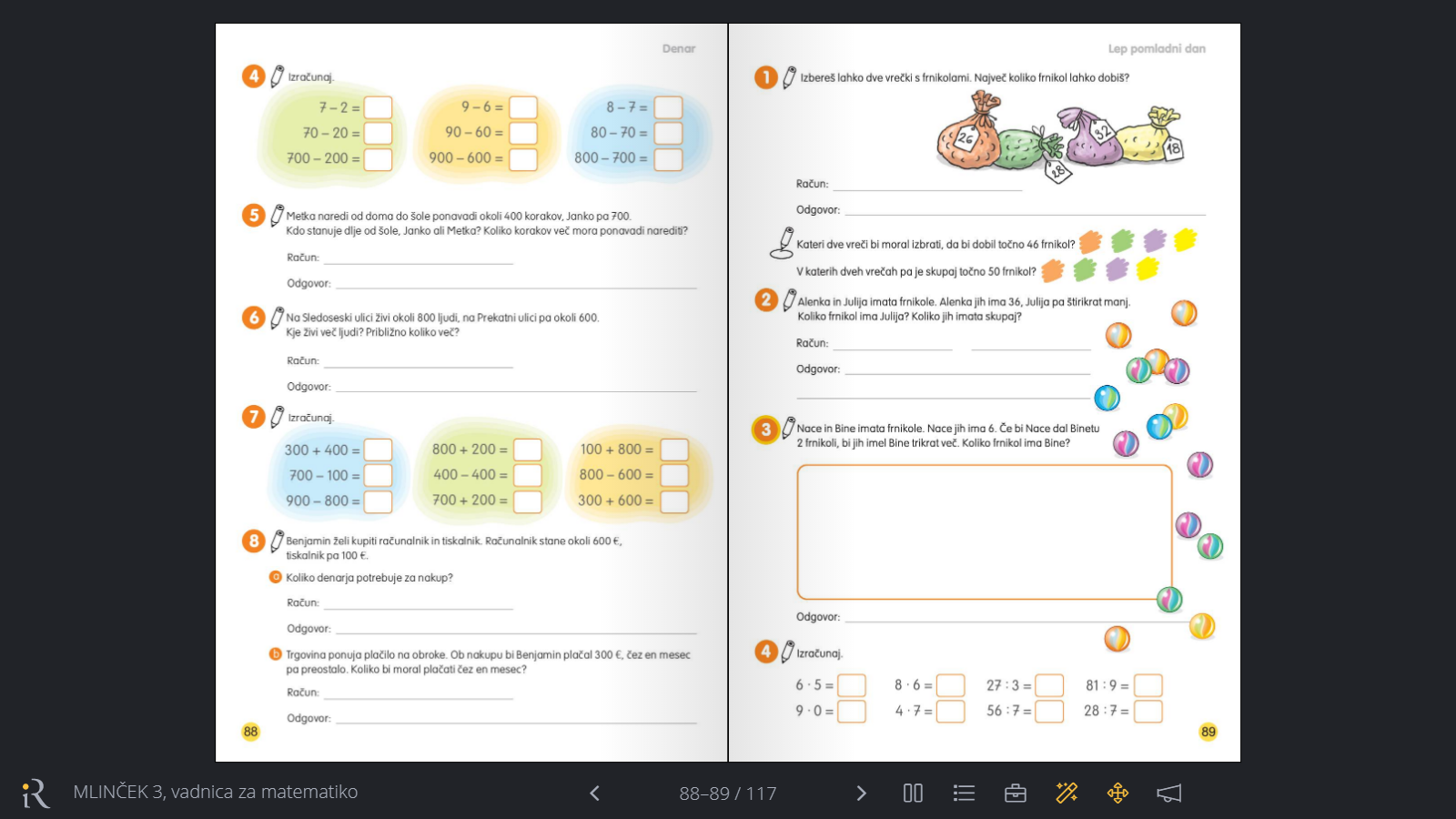 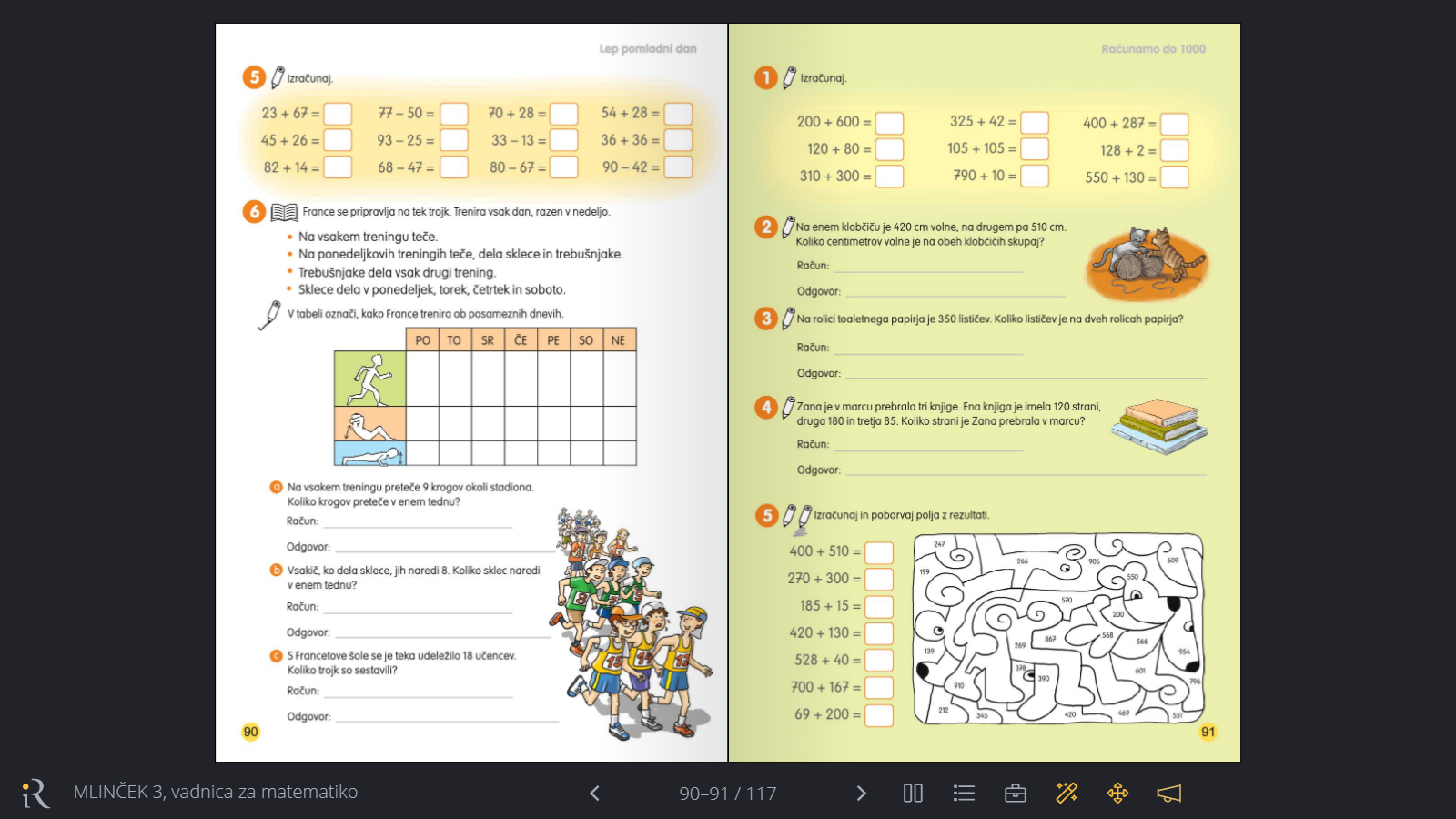 PONEDELJEKZelen mlinček str. 89, 90Ponovi poštevanko in kar si zapisal v zvezek o uri. TOREKPonovi, kako merimo čas. Preberi, kar si o času zapisal v zvezek. 
Pripravi si uro, ki si jo naredil pred počitnicami.
Oglej si spodnji posnetek v povezavi z merjenjem časa in ob posnetku nastavljaj ure. 
Polna ura:
https://youtu.be/B5c_X1nrw-A 
Pol ure: 
https://youtu.be/BS_9LeaHZWY 
Poskusi še sam nastaviti polno uro in pol ure na svoji uri. 
 Reši Rumen mlinček 2 str. 113ČETRTEKPripravi si uro, ki si jo naredil pred počitnicami.
Oglej si posnetek iz torka in ob posnetku ponovi,kako nastavimo pol ure in polno uro. Oglej si spodnja posnetka, kako nastavimo četrt ure:
 15 min čez:https://youtu.be/DYasCKZuu-E15 min do:https://youtu.be/5tGg4E6MSiMSedaj poskusi še sam nastavljati ure na 15 do in 15 čez ter polno uro in pol ure. PETEKPonovi geometrijske like in telesa:
Rumen mlinčke 2  str. 104
Oglej si posnetke tega tedna in ponovi, kako se nastavi ura.

Preveri svoje znanje:
POLNA URA, POL URE: https://www.liveworksheets.com/hp197329zgČETRT URE:https://www.liveworksheets.com/nm363070fo